NutzungsvereinbarungHinweise zum Umgang mit dem Dokument und Erläuterungen zum Inhalt sind als blauer und ausgeblendeter Text formatiert. Ausgeblendeter Text wird nicht gedruckt, ausser das entsprechende Optionsfeld unter Menü "Extras" > "Optionen" im Register ist aktiviert.Das Aufstellen der Nutzungsvereinbarung gehört zum Vorprojekt. Grundsätzlich sind alle Entscheidungen festzuhalten, die vom Projektverfassenden nicht alleine verantwortet werden können.Gemäss Ziffer 2.2 der Norm SIA 260 ist die Nutzungsvereinbarung daher auf Grund eines Dialogs zwischen Bauherrschaft und Projektverfassenden zu erstellen und umschreibt:allgemeine Ziele für die Nutzung des BauwerksUmfeld und DrittanforderungenBedürfnisse des Betriebs und des Unterhaltsbesondere Vorgaben der BauherrschaftSchutzziele und Sonderrisikennormenbezogene Bestimmungen.All dies ist in einer für die Bauherrschaft verständlichen Sprache festzuhalten!Änderungen und Ergänzungen der Nutzungsvereinbarung im Rahmen des Bau- und des Ausführungsprojekts sollten so weit wie möglich vermieden werden.LegendeNeubau/AusbauErneuerung/SubstanzerhaltungAllgemeine Ziele für die NutzungBauwerksbeschreibung und vorgesehene NutzungDie Lage und die Charakteristiken sowie die Bedeutung (Klassierung des Strassenzugs, Umfahrungsmöglichkeiten, …) des Bauwerks unter Berücksichtigung zukünftiger Entwicklungen sind zu beschreiben.Zusätzlich sind die geologischen und hydraulischen Gegebenheiten kurz zu umschreiben.Handelt es sich um eines Sanierung oder einen Ausbau eines bestehenden Bauwerks sind auch Angaben zur Konstruktion, Planer und Unternehmer aufzuführen sowie die Chronik wiederzugeben.Abbildung LageAbbildung einfügenCharakteristikenTabelle ChronikAbbildung typisches NormalprofilAbbildung einfügenGeplante NutzungsdauerDie geforderte Nutzungsdauer richtet sich grundsätzlich nach dem Aufwand für die Erhaltung resp. den Ersatz eines Bauelementes und kann je nach Bauwerkstyp unterschiedlich sein.Die geplante Nutzungsdauer ist als Zeitspanne ohne baulichen Unterhalt zu verstehen, die sich nach Bauelementen wie folgt gliedert:Lokale Ausbesserungen des Korrosionsschutzes von Stahlkonstruktionen gelten als betrieblicher Unterhalt.Ergänzende Festlegungen zur NutzungLichtraumprofilDas Lichtraumprofil der Strasse setzt sich zusammen aus der Grundabmessung der Verkehrsteilnehmer, dem Bewegungsspielraum, dem Sicherheitszuschlag sowie dem Gegenverkehrszuschlag und umfasst den für den sicheren Verkehrsablauf auf der Strasse erforderlichen Raum (vgl.).Abbildung Aufbau des Lichtraumprofils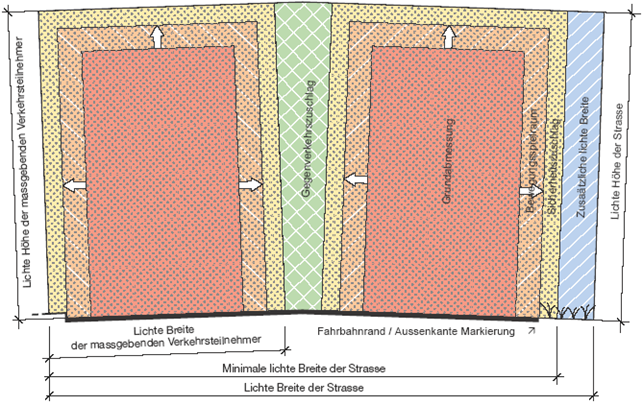 Die lichte Höhe beträgt mindestens 4.50 m (min. 4.20 m; bei AT-Route 5.20 m für Typ I und Typ II plus, 4.80 m für Typ II und III sowie 4.50 m für Typ IV; bei Tram/Trolleybus 5.80 m oder min. 4.20 m) im Bereich der Fahrbahn (inkl. Radstreifen), 2.55 m bei Radwegen und 2.35 m bei Gehwegen.Die minimale lichte Breite aller Verkehrsstreifen ergibt sich aus dem massgebenden Begegnungsfall der Verkehrsteilnehmer, der Geschwindigkeit und der Steigung. Bei Leiteinrichtungen, Signalen, Mauern, Gebäuden oder sonstigen Hindernissen sollte um Gefährdungen und optische Einengungen zu vermeiden eine zusätzliche lichte Breite hinzugerechnet werden. Ist der Randabschluss nur ≤ 12 cm hoch, darf der Sicherheitszuschlag des angrenzenden Verkehrsstreifens über dem Randabschluss angeordnet werden.Der Grundbegegnungsfall und die anderen zu untersuchenden Begegnungsfälle sind je Abschnitt in Abbildung 1.3.2 enthalten. Der massgebende Begegnungsfall und die entsprechende lichte Breite sind fett markiert. In Kurven ist die erforderliche Kurvenverbreiterung für den angegebenen Kreuzungsfall aufzurechnen.Es handelt sich um ein bestehendes Bauwerk. Die Abbildung 1.3.2 enthält je Abschnitt den Grundbegegnungsfall und weitere Begegnungsfälle, die mit der bestehenden lichten Breite möglich sind. Der massgebende Begegnungsfall und die entsprechende Breite sind fett markiert. Die ausgewiesenen Breiten enthalten die erforderliche Kurvenverbreiterung nach Norm SN 640 105b für den angegebenen Kreuzungsfall. Diese kann abweichend davon auf eine Fahrbahnbreite von 6.00 m aufgerechnet werden. Die lichte Breite in der Kurve ist entsprechend zu erhöhen. In Steigungen von 4 % und mehr ist zusätzlich noch der Bewegungsspielraum leichter Zweiräder (Radfahrer) aufzurechnen.Die lichte Breite hat den Grundbegegnungsfall im Normalbetrieb zu gewährleisten. Oft sind die Grundbegegnungsfälle nicht mit den massgebenden identisch, da für die lichte Breite auch betriebliche Ausnahmesituationen (z. B. Pannenfahrzeuge, Erneuerungsarbeiten, Unterhalt, Anlieferung) massgebend werden können. Beim massgebenden Begegnungsfall können allfällig Abstriche bei der Verkehrsqualität zugelassen werden, doch muss auf wichtigen Strassen, z. B. bei Bauarbeiten, die Leistungsfähigkeit gewährleistet bleiben.Tabelle Strassenbreite] [:	optische Einengungen wie Bepflanzungen, Hindernisse, Lärmschutzwände, Leiteinrichtungen, Mauern oder passiven Schutzeinrichtungen bzw. freizuhaltende Räume wie Sichtbermen, die eine zusätzliche lichte Breite erfordernb:	lichte Breite aller Verkehrsstreifen exkl. Kurvenverbreiterung	lichte Breite aller Verkehrsstreifen inkl. KurvenverbreiterungDie lichte Breite b ist nach SN 640 201 zu ermitteln. Die bfu-Publikation "Typische geometrische Normalprofile, Bern, 2001" gibt davon abweichende Breiten an, sowohl kleiner als auch grösser.Bei AT-Routen gilt: 6.50 m für Typ I, 5 m für Typ II sowie 4.50 m für Typ III und Typ IV.bmin:	minimale lichte Breite aller Verkehrsstreifen exkl. Kurvenverbreiterung	minimale lichte Breite aller Verkehrsstreifen inkl. Kurvenverbreiterung	(inkl. zusätzlicher lichter Breite zwischen Gehweg und Fahrbahn bei stark befahrenen Strassen)e:	massgebender Kreuzungsfall zur Bestimmung der Kurvenverbreiterung nach SN 640 105a	A) Sattelschlepper, Lastwagen mit Anhänger, Gesellschaftswagen, Gelenkbus des öV	B) Lastwagen und Lastwagen mit Anhänger; Standardbus, Reisecar (3- und 4-Achser)	C) Lastwagen und grosse Lieferwagen (bis etwa 6,5 t)	D) Personenwagen (inkl. Grossraum-PW) und kleine Lieferwagen (bis 3,5 t)Fb/Fs:	Fussgänger breit/schmal (keine Rollstühle, kein Gepäck)i:	massgebende Steigung für den zusätzlichen Bewegungsspielraum von RadfahrernLW:	LastwagenPW:	PersonenwagenR:	RadfahrerRi:	Innenradius des innersten FahrstreifensV:	Geschwindigkeit des schnelleren Fahrzeugs	In Kurven ist die Geschwindigkeit auf die Projektierungsgeschwindigkeit herabzusetzen: V ≤ VPR [m]	45	60	75	95	120	145	175	205	240	280	320	370	420	470	525	580	≥650VP [km/h]	40	45	50	55	60	65	70	75	80	85	90	95	100	105	110	115	120Für Radien R zwischen den angegebenen Werten wird die nächst höhere VP zugeordnet.Spezielle NutzungAllfällige spezielle Nutzungen sind zu erwähnen (z. B. Routentyp für Ausnahmetransporte, Reiter, …).Ausnahmetransportroute Typ I, Ired, II, IIplus, III, IV oder IVredRoutentyp	Fahrbahnbreite	Lichte Höhe	Gesamtgewicht	Achslast	B [m]	H [m]	G [kN] exkl. Zugfahrzeug	A [kN]I/Ired	6.50	5.20	4'800/3'200	300II/IIplus	5.00	4.80/5.20	2'400	200III	4.50	4.80	900	SVGIV/IVred	4.50	4.50	900/500	SVG(abzuklären mit dem Projektleiter OIK I, denn die Verordnung über die Offenhaltung der Versorgungsrouten für Ausnahmetransporte (BSG 732.123.31) wird zur Zeit überarbeitet)Panzerroute bis 27.5 t/55 t (abzuklären mit der Militärpolizei der Schweizer Armee, Fw Mathias Birrer, Leiter Büro Panzerverschiebungen, Telefon: +41 58 469 16 38, Mail: mathias.birrer@vtg.admin.ch)TrassierungDie Trassierung hat unter Einbezug der Bedingungen an die Homogenität der Linienführung nach SN 640 080b und dem geometrischen Normalprofil zu erfolgen, sowie unter Einhaltung von:Es handelt sich um ein bestehendes Bauwerk mitStrassentyp HVSVerkehrsmenge DTV =  Fhz (Erhebungsdatum/Prognose, vgl. Anhang 0) mit einem Lastwagenanteil von 5 %Ausbaugeschwindigkeit VA = 40 km/hLängsgefälle imin = 1 %, imax = 6 % (vgl. Anhang B)Vertikale Ausrundung Rv, min = 1 500 mVerkehrssicherheitZur Verhinderung von Unfällen haben aktiven Massnahmen erste Priorität, wie z. B. die Wahl einer möglichst homogenen Linienführung und von günstigen Sichtverhältnissen (ausreichenden Sichtweiten). Ergänzende passive Massnahmen haben sich nach der Normengruppe "Passive Sicherheit im Strassenraum" zu richten (vgl. gleichnamige Grundnorm SN 640 560), unter Beachtung von:grossem Fussgängerverkehr (mehr als 200 Pers./Tag) und leichtem bis mittleren Fahrradverkehr (20 bis 200 Pers./Tag), die eine Geländerhöhe von mindestens 1.10 m erfordern 
(gilt bei Neubauten generell, selbst bei geringerem Verkehr, wo die Geländernorm SN 640 568 nur 1.00 m vorschreibt)
oder:
grossem Fahrradverkehr, der eine Geländerhöhe von mindestens 1.30 m erforderturbaner Umgebung mit Kindergärten oder ähnlichen Einrichtungen in unmittelbarer Nähe, die von Kinder im Alter von bis etwa 8 Jahren besucht werden (mit Gemeinde abklären)
und/oder Unterliegern, die vor herabfallenden Gegenständen, Spritzwasser, Schnee usw. geschützt werden müssen, was ein Geländer mit Füllungen erfordert/n (bis auf eine Höhe von 75 cm unübersteigbar und ohne Öffnungen, durch die eine Kugel von 12 cm durchgestossen werden könnte)WerkleitungenEs ist zwischen vorhandenen und geplanten Werkleitungen zu unterscheiden.StrassenentwässerungsleitungKabelschutzrohre für Beleuchtung, elektrotechnische Ausrüstung, Telefon, Strom, Umfeld und DrittanforderungenViele Anforderungen sind nicht für den Einzelfall geregelt, sondern ortabhängig klassiert, d. h. von der Zugehörigkeit zu einer Zone abhängig.Immissionszonen können z. B. bezüglich Lärm bestehen und gewisse Bauverfahren ausschliessen oder spezielle Vorkehrungen wie Lärmschutzwände für die Betriebsphase erfordern.Gewässerschutzzonen haben einen Einfluss auf das Entwässerungskonzept, auf Vorkehrungen gegen das Abirren von Fahrzeugen von der Fahrbahn und auf erforderliche Massnahmen in Bau- und Unterhaltsphasen.Lärmempfindlichkeitszone I, II, III oder IV (mit Gemeinde abklären)Fuss- und Wanderwege sind zu signalisierenGewässerschutzGewässerschutzzone A, Au, Ao, B, S1, S2, S3, SA1, SA2, SA3 oder Zu (mit Projektleiter OIK I abzuklären)keine Verunreinigung des Grundwasser durch AuswaschungenDie Beseitigung von Abwasser [1] erfolgt in:
1. Priorität durch Versickern über die Schulter
2. Priorität durch Einleitung in oberirdische Gewässer
3. Priorität durch Einleitung in öffentliche KanalisationBedürfnisse des Betriebs und des UnterhaltsDie Bauherrschaft hat Vorstellungen, wie sie Betrieb und Unterhalt gewährleisten will, die dem Projektverfasser mitgeteilt werden sollten, wie z. B.Betriebsphasen und Verkehrsregime während Revisions- und UnterhaltsarbeitenOrganisation des WinterdienstesLagerhaltung von Verschleissteilen (mit der Auflage, im Projekt nur solche zu verwenden)BeleuchtungKabelanlagenLüftungSignalisationÜberwachungsanlagenVerkehrsleitsystemeAllgemeinAlle Anlageteile und Grünflächen sind unterhaltsfreundlich auszugestalten (Arbeitssicherheit, maschinelle Reinigung, ).Grünflächen auf abgedichteten Tragkonstruktionen sind nicht zulässig.Die Geländer und Leitschranken müssen mit geringem Aufwand ausgewechselt werden können.Das Bauwerk ist für den Winterdienst auszulegen.Für Graffitis einladende exponierte Betonflächen sind mit einer Hydrophobierung zu schützen.EntwässerungLeitungen spülbarDistanz zwischen Spülschächten: max. 60 mRost für Einlaufschacht in der Höhe justierbarEin einseitiges Quergefälle von mind. 2 % ist einem Dachgefälle vorzuziehen.ZugänglichkeitStandards für Einstiege, Treppen und Leitern etc.Schliesspläne für abschliessbare RäumeFür die Inspektionen und den Unterhalt der Bauwerksteile ist ein leichter Zugang zu gewährleisten.Besondere VorgabenUnter diesem Titel sind alle möglichen Vorgaben denkbar, zum Beispiel die Einordnung in ein übergeordnetes Farb-, Form- oder Materialkonzept.GestaltungDie nicht mehr benötigten Anlageteile werden gemäss den Angaben des Betreibers zurückgebaut.Die Gestaltung erfolgt sorgfältig und unter Berücksichtigung ingenieurhistorischer, denkmalpflegerischer und landschaftsgestalterischer Aspekte. Die Interessen des Inventars historischer Verkehrswege der Schweiz (IVS https://www.ivs.admin.ch) sind angemessen zu wahren (vgl. Anhang C).Konstruktive AusbildungLeitschranken werden in Absprache mit dem Betreiber und im Einklang mit der Richtlinie des Bundesamtes für Strassen [2] konzipiert. Es werden Kastenprofile verwendet. Gegenüber dem Bordürenanschlag sind diese 2 cm zurückzuversetzen.An die Qualität und die Ebenheit der Belagsoberfläche werden hohe Anforderungen gestellt, damit die Entwässerung gewährleistet werden kann (keine Pfützen).Verkehr während der BauzeitFür den einspurigen Strassenverkehr ist ein minimales Lichtraumprofil von B = 3.50 m (Streifenbreite von min. 3 m) und H = 4.50 m sicherzustellen.
Die Verkehrsregelung erfolgt durch eine automatische Lichtsignalanlage, in Spitzenzeiten ergänzt mit einer manuellen Steuerung. Für öffentliche Transportmittel, die an übergeordnete Fahrpläne gebunden sind, ist eine Funksteuerung vorzusehen.Für Fussgänger ist ein minimales Lichtraumprofil von B = 1.00 m und H = 2.25 m sicherzustellen.Der uneingeschränkte und störungsfreie Bahnbetrieb ist zu gewährleisten.Die Verkehrsführung und -regelung ist vor Baubeginn mit der Polizei und dem Strasseninspektorat abzusprechen.Schutzziele und SonderrisikenIn speziellen Fällen sind Risiken Objekt bezogen zu behandeln. Die Massnahmen haben sich an vorgegebenen, expliziten Schutzzielen zu orientieren.Das Bauwerk wird bezüglich Erdbebensicherheit in die Bauwerksklasse  eingeteilt.II: Bauwerke von erheblicher Bedeutung
III: Bauwerke von grosser Bedeutung für die Zugänglichkeit eines Gebietes, ohne UmfahrungsmöglichkeitDie Bauherrschaft akzeptiert als Risiko:SabotageVandalismusNormbezogene BestimmungenManche Normenbestimmungen erfordern einen Entscheid der Bauherrschaft.VerkehrsdatenSteigungenInventar historischer Verkehrswege der Schweiz (IVS)Anhang 1GrundlagenEinzufügen als nummerierte Liste oder als Endnoten (über Menü „Einfügen“ > „Referenz…“ > „Fussnote…“.BUWAL Wegleitung, Gewässerschutz bei der Entwässerung von Verkehrswegen, Bern, 2002.ASTRA, Richtlinie für Fahrzeugrückhaltesysteme, Bern, 2002Projektpläne/Ausführungspläne von  (Jahr)Massnahmenstudie vom Strassenplandossier vom Ergänzungsbericht vom Protokoll Nr. vom Bauherrschaft:Projektverfasser:, , Gesamtlänge mVerkehrsstreifenTrottoir L  m/Fahrbahn  m/Trottoir R  m (vgl. Tabelle 1.3.1) BauartBau des BauwerksProjektverfasserUnternehmerBelag20 Jahre für Deckbelag 40 Jahre 20 Jahre für TragschichtEntwässerung40 Jahre 20 JahreElektromechanik20 JahreRandabschlüsse20 JahreFundation80 Jahre 40 od. 60 JahreGeländer und Leitschranken40 Jahre 20 JahreAbschnittBegegnungsfälleV (km/h)I
(%)bmin
(m)b
(m)eBemerkungenBahneinspurigEBV II]Brücke od. Trasse mit Gehweg[ ausserortsFb/R/PW/PWFb/PW/PWFb/LW/PWFs/LW/PWFb/LW/LW4070b)606020<47.707.208.107.907.908.257.958.50a)8.458.45D-DD-DA-DA-DA-BRi = ∞; bvorh = 8.50 mGehweg: 1.50 m breit, 4 cm Anschlaga) reduziert um 0.15 mb) bei nicht stark befahrenen Strassen entfallen 0.50 m an zusätzlicher lichter Breite zw. Gehweg und Fahrbahn=> V = 80 km/h]Brücke od. Trasse[ausserortsR/PW/PWPW/PWLW/PWLW/LW40806020<46.506.106.406.207.00a)7.00b)7.006.80D-DD-DA-DA-BRi = ∞; bvorh = 7.00 mLeitschranke: Kastenprofila) reduziert um 0.05 mb) reduziert um 0.10 mBankett: … m breit angrenzend an lichte Breite, als Grünstreifen oder mit EntwässerungsrinneTrasseR/PW/PWPW/PWLW/PWLW/LW30807030<46.006.106.406.606.006.106.406.60D-DD-DA-DA-BRi = ∞; bFahrbahn = 6.00 m=> Sicherheitszuschläge über BankettBankett: … m breit angrenzend an lichte Breite, als Grünstreifen oder mit Entwässerungsrinne